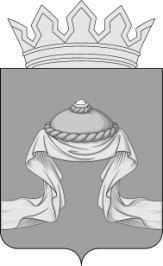 Администрация Назаровского районаКрасноярского краяПОСТАНОВЛЕНИЕ«22» 06 2021                                    г. Назарово                                         № 189-пО внесении изменений в постановление администрации Назаровского района   от 29.10.2013 № 581-п «Об утверждении муниципальной программы Назаровского района «Развитие культуры»В соответствии со статьей 179 Бюджетного кодекса Российской Федерации, на основании постановления администрации Назаровского района от 10.11.2020 № 342-п «Об утверждении Порядка принятия решений о разработке муниципальных программ Назаровского района, их формирования и реализации», постановления администрации Назаровского района от 19.09.2013 № 480-п «Об утверждении перечня муниципальных программ администрации Назаровского района», руководствуясь Уставом Назаровского муниципального района Красноярского края, ПОСТАНОВЛЯЮ:1.Внести в постановление администрации Назаровского района                     от 29.10.2013 № 581-п «Об утверждении муниципальной программы Назаровского района «Развитие культуры»  следующие изменения:1.1. В муниципальной программе Назаровского района «Развитие культуры»:1.1.1. Строку 10 раздела 1 «Паспорт муниципальной программы Назаровского района «Развитие культуры» изложить в следующей редакции:1.1.2. Раздел 9 «Информация о ресурсном обеспечении и прогнозной оценке расходов на реализацию целей муниципальной Программы» изложить в следующей редакции:«9. Информация о ресурсном обеспечении и прогнозной оценке расходов на реализацию целей Программы.Общий объем финансирования на реализацию муниципальной программы за счет средств бюджетов всех уровней, по прогнозным данным, за период с 2014 по 2022 годов, составит 996 595,5 тыс. рублей, в том числе:	2014 год – 27 207,1 тыс. руб., в том числе:федеральный бюджет – 100,0 тыс. руб.;краевой бюджет – 743,7 тыс. руб.;районный бюджет – 26 363,4 тыс. руб.2015 год – 35 510,5 тыс. руб., в том числе:федеральный бюджет – 77,6 тыс. руб.;краевой бюджет – 1598,8 тыс. руб.;районный бюджет – 33 834,1 тыс. руб.2016 год – 36 918,9 тыс. руб., в том числе:федеральный бюджет – 211,5 тыс. руб.;краевой бюджет – 762,4 тыс. руб.;районный бюджет – 35 945,0 тыс. руб.; 2017 год – 60060,7 тыс. руб., в том числе:федеральный бюджет – 210,2 тыс. руб.;краевой бюджет – 19896,8 тыс. руб.;районный бюджет – 39953,7 тыс. руб.2018 год – 112194,6 тыс. руб., в том числе:федеральный бюджет – 52,6 тыс. руб.;краевой бюджет – 31824,9 тыс. руб.;районный бюджет –  80317,1 тыс. руб.2019 год – 11 9921,6 тыс. руб., в том числе:федеральный бюджет – 349,6 тыс. руб.;краевой бюджет – 32153,5 тыс. руб.;районный бюджет – 87418,5 тыс. руб.2020 год – 148231,0 тыс. руб., в том числе:федеральный бюджет – 634,5 тыс. руб.;	           бюджет – 13374,5 тыс. руб.;	районный бюджет – 134 222,0 тыс. руб.2021 год – 161 478,7 тыс. руб., в том числе:федеральный бюджет – 345,8 тыс. руб.;краевой бюджет – 8 824,2  тыс. руб.;	районный бюджет – 152 308,7 тыс. руб.2022 год – 147 225,0  тыс. руб., в том числе:федеральный бюджет – 721,5 тыс. руб.;краевой бюджет – 828,9  тыс. руб.;	районный бюджет – 145 674,6 тыс. руб.2023 год – 147 847,4 тыс. руб., в том числе:федеральный бюджет – 1163,5 тыс. руб.; краевой бюджет – 1009,3 тыс. руб.;		районный бюджет – 145 674,6 тыс. руб.	Ресурсное обеспечение и прогнозная оценка расходов на реализацию целей муниципальной программы с учетом источников финансирования, в том числе по уровням бюджетной системы, в разрезе мероприятий приведены в приложении 5 к Программе.»;	1.1.3. В приложении 1 к муниципальной программе Назаровского района «Развитие культуры»:	- строку 7 Паспорта Подпрограммы «Сохранение культурного наследия» изложить в следующей редакции:	- второй абзац пункта 2.7. «Обоснование финансовых, материальных и трудовых затрат (ресурсное обеспечение подпрограммы) с указанием источников финансирования» раздела 2 изложить в следующей редакции: «Общий объем на реализацию подпрограммы составляет – 3 625,8 тыс. руб.  в том числе:2020 год – 667,6 тыс. руб., в том числе:федеральный бюджет – 0,0 тыс. руб.;краевой бюджет – 534,1 тыс. руб.;          районный бюджет – 133,5 тыс. руб.          2021 год – 753,6 тыс. руб., в том числе:          федеральный бюджет – 63,0  тыс. руб.;          краевой бюджет – 555,1 тыс. руб.;          районный бюджет – 135,5 тыс. руб.          2022 год – 817,4 тыс. руб., в том числе:          федеральный бюджет – 104,9 тыс. руб.;          краевой бюджет – 577,0 тыс. руб.;		          2023 год – 1387,2 тыс. руб., в том числе:          федеральный бюджет – 509,5 тыс. руб.;          краевой бюджет – 742,2 тыс. руб.;          районный бюджет – 135,5 тыс. руб.»;		- приложение 2 к подпрограмме «Сохранение культурного наследия», реализуемой в рамках муниципальной программы Назаровского района «Развитие культуры» изложить в новой редакции согласно приложению 1 к настоящему постановлению; 	1.1.4. В приложении 2 к муниципальной программе Назаровского района «Развитие культуры»:	- строку 7 Паспорта Подпрограммы «Поддержка народного творчества» изложить в следующей редакции:	- второй абзац пункта 2.7. «Обоснование финансовых, материальных и трудовых затрат (ресурсное обеспечение подпрограммы) с указанием источников финансирования» изложить в следующей редакции:	«Общий объем финансирования за счет средств районного бюджета составляет – 3665,8 тыс. рублей, в том числе по годам:	2020 год – 865,8 тыс. руб.;	2021 год – 1100,0 тыс. руб.; 	2022 год – 850,0 тыс. руб.	2023 год – 850,0 тыс. руб.»;	- приложение 2 к подпрограмме «Поддержка народного творчества», реализуемой в рамках муниципальной программы Назаровского района «Развитие культуры» изложить в новой редакции согласно приложению 2 к настоящему постановлению;1.1.5. В приложении 3 к муниципальной программе Назаровского района «Развитие культуры»:- строку 7 Паспорта Подпрограммы «Обеспечение условий реализации программы и прочие мероприятия» изложить в следующей редакции:	- второй абзац пункта 2.7. «Обоснование финансовых, материальных и трудовых затрат (ресурсное обеспечение подпрограммы) с указанием источников финансирования» раздела 2 изложить в следующей редакции: «Общий объем финансирования составляет – 597 490,4 тыс. руб., в том числе:     2020 год – 146 697,5 тыс. руб., в том числе:федеральный бюджет – 634,5 тыс. руб.                                                                                                                                                     краевой бюджет – 12 840, 4 тыс. руб.;районный бюджет – 133 222,7 тыс. руб. 2021 год – 159 625,1 тыс. руб., в том числе:федеральный бюджет – 282,8 тыс. руб.;краевой бюджет – 8 269,1 тыс. руб.;районный бюджет – 151 073,2 тыс. руб.2022  год – 145 557,6 тыс. руб., в том числе:федеральный бюджет – 616,6 тыс. руб.;           краевой бюджет – 251,9 тыс. руб.;	районный бюджет – 144 689,1 тыс. руб.2023 год – 145 610,2 тыс. руб., в том числе:федеральный бюджет – 654,0 тыс. руб.;краевой бюджет – 267,1 тыс. руб.;	районный бюджет – 144 689,1 тыс. руб.»;	- приложение 2 к подпрограмме «Обеспечение условий реализации программы и прочие мероприятия», реализуемой в рамках муниципальной программы Назаровского района «Развитие культуры» изложить в новой редакции согласно приложению 3 к настоящему постановлению;1.1.6. Приложение 4 к муниципальной программе Назаровского района «Развитие культуры» изложить в новой редакции согласно приложению 4 к настоящему постановлению;1.1.7. Приложение 5 к муниципальной программе Назаровского района «Развитие культуры» изложить в новой редакции согласно приложению 5 к настоящему постановлению.2. Признать утратившими силу:- подпункты 1.1.1., 1.1.2., 1.1.3., 1.1.5., 1.1.6., 1.1.7. пункта 1 постановления администрации Назаровского района от 31.03.2021 № 98-п  «О внесении изменений в постановление администрации Назаровского района от 29.10.2013 № 581-п «Об утверждении муниципальной программы Назаровского района «Развитие культуры».3. Отделу организационной работы и документационного обеспечения администрации Назаровского района (Любавина) разместить постановление на официальном сайте Назаровского муниципального района Красноярского края  в информационно-телекоммуникационной сети «Интернет».	4. Контроль за выполнением постановления возложить на заместителя главы района по социальным вопросам (Дедюхина).	5. Постановление вступает в силу в день, следующий за днем его официального опубликования в газете «Советское Причулымье».Глава района                                                                                  Г.В. Ампилогова«Информация по ресурсному обеспечению муниципальной программы, в том числе в разбивке по источникам финансирования по годам реализации программыОбщий объем финансирования программы – 996 595,5 тыс. руб., в том числе по годам;2014 год – 27 207,1 тыс. руб., в том числе:федеральный бюджет – 100,0 тыс. руб.;краевой бюджет – 743,7 тыс. руб.;районный бюджет – 26 363,4 тыс. руб.2015 год – 35 510,5 тыс. руб., в том числе:федеральный бюджет – 77,6 тыс. руб.;краевой бюджет – 1598,8 тыс. руб.;районный бюджет – 33 834,1 тыс. руб.2016 год – 36 918,9 тыс. руб., в том числе:федеральный бюджет – 211,5 тыс. руб.;краевой бюджет – 762,4 тыс. руб.;районный бюджет – 35 945,0 тыс. руб.; 2017 год – 60060,7 тыс. руб., в том числе:федеральный бюджет – 210,2 тыс. руб.;краевой бюджет – 19896,8 тыс. руб.;районный бюджет – 39953,7 тыс. руб.2018 год – 112194,6 тыс. руб., в том числе:федеральный бюджет – 52,6 тыс. руб.;краевой бюджет – 31824,9 тыс. руб.;районный бюджет – 80317,1 тыс. руб.2019 год – 11 9921,6 тыс. руб., в том числе:федеральный бюджет – 349,6 тыс. руб.;краевой бюджет – 32153,5 тыс. руб.;районный бюджет – 87418,5 тыс. руб.2020 год – 148231,0 тыс. руб., в том числе:федеральный бюджет – 634,5 тыс. руб.;краевой бюджет – 13374,5 тыс. руб.;	районный бюджет – 134 222,0 тыс. руб.2021 год – 161 478,7тыс. руб., в том числе:федеральный бюджет – 345,8 тыс. руб.;краевой бюджет – 8 824,2 тыс. руб.;	районный бюджет – 152 308,7 тыс. руб.2022 год – 147 225,5 тыс. руб., в том числе:федеральный бюджет – 721,5 тыс. руб.;краевой бюджет – 828,9 тыс. руб.;	районный бюджет –145 674,6 тыс. руб.2023 год – 147 847,4 тыс. руб., в том числе:федеральный бюджет – 1163,5 тыс. руб.;краевой бюджет – 1009,3 тыс. руб.;	районный бюджет – 145 674,6 тыс. руб.»; « Объемы и источники финансирования подпрограммы общий объем финансирования составляет     – 3 625,8 тыс. руб., в том числе по годам: 2020 год – 667,6 тыс. руб., в том числе:федеральный бюджет – 0,0 тыс. руб.;краевой бюджет – 534,1 тыс. руб.;районный бюджет – 133,5 тыс. руб.2021 год – 753,6 тыс. руб., в том числе:федеральный бюджет – 63,0 тыс. руб.;краевой бюджет – 555,1 тыс. руб.;районный бюджет – 135,5 тыс. руб.2022 год – 817,4 тыс. руб., в том числе:федеральный бюджет – 104,9  тыс. руб.;краевой бюджет – 577,0 тыс. руб.;районный бюджет – 135,5 тыс. руб.2023 год – 1 387,2 тыс. руб., в том числе:федеральный бюджет – 509,5 тыс. руб.;краевой бюджет – 742,2 тыс. руб.;районный бюджет – 135,5 тыс. руб.		»; «Объемы и источники финансирования подпрограммыОбщий объем финансирования за счет средств районного бюджета составляет – 3665,8 тыс. рублей, из них по годам:2020 год – 865,8 тыс. руб.;2021 год – 1100,0 тыс. руб.; 2022 год – 850,0 тыс. руб.2023 год – 850,0 тыс. руб.»;«Объемы и источники финансирования  подпрограммы                                                                                                                                                                                        общий объем финансирования  составляет –       597 490,4 тыс. руб., в том числе по годам: 2020 год – 146 697,5 тыс. руб., в том числе:федеральный бюджет – 634,5   тыс. руб.                                                                                                                                                     краевой бюджет – 12 840, 4 тыс. руб.;районный бюджет – 133 222,7 тыс. руб. 2021 год – 159 625,1 тыс. руб., в том числе:федеральный бюджет – 282,8 тыс. руб.;краевой бюджет – 8 269,1 тыс. руб.;районный бюджет – 151 073,2 тыс. руб.2022 год – 145 557,6 тыс. руб., в том числе:федеральный бюджет – 616,6 тыс. руб.;краевой бюджет – 251,9 тыс. руб.;	районный бюджет – 144 689,1   тыс. руб.2023 год – 145 610,2 тыс. руб., в том числе:федеральный бюджет – 654,0 тыс. руб.;краевой бюджет – 267,1 тыс. руб.;	районный бюджет – 144 689,1 тыс. руб.»;     Приложение 1     к постановлению администрации Назаровского района     от «22» 06 2021 № 189-п     Приложение 1     к постановлению администрации Назаровского района     от «22» 06 2021 № 189-п     Приложение 1     к постановлению администрации Назаровского района     от «22» 06 2021 № 189-п     Приложение 1     к постановлению администрации Назаровского района     от «22» 06 2021 № 189-п     Приложение 1     к постановлению администрации Назаровского района     от «22» 06 2021 № 189-п     Приложение 1     к постановлению администрации Назаровского района     от «22» 06 2021 № 189-п     Приложение 1     к постановлению администрации Назаровского района     от «22» 06 2021 № 189-п     Приложение 2     к подпрограмме «Сохранение культурного наследия»     муниципальной программе Назаровского района    «Развитие культуры»     Приложение 2     к подпрограмме «Сохранение культурного наследия»     муниципальной программе Назаровского района    «Развитие культуры»     Приложение 2     к подпрограмме «Сохранение культурного наследия»     муниципальной программе Назаровского района    «Развитие культуры»     Приложение 2     к подпрограмме «Сохранение культурного наследия»     муниципальной программе Назаровского района    «Развитие культуры»     Приложение 2     к подпрограмме «Сохранение культурного наследия»     муниципальной программе Назаровского района    «Развитие культуры»     Приложение 2     к подпрограмме «Сохранение культурного наследия»     муниципальной программе Назаровского района    «Развитие культуры»     Приложение 2     к подпрограмме «Сохранение культурного наследия»     муниципальной программе Назаровского района    «Развитие культуры»Наименование  программы, подпрограммыКод бюджетной классификацииКод бюджетной классификацииКод бюджетной классификацииКод бюджетной классификацииКод бюджетной классификацииРасходы (тыс. рублей), годыРасходы (тыс. рублей), годыРасходы (тыс. рублей), годыРасходы (тыс. рублей), годыРасходы (тыс. рублей), годыРасходы (тыс. рублей), годыОжидаемый результат от реализации подпрограммного мероприятия (в натуральном выражении)Наименование  программы, подпрограммыГРБС ГРБСКФСРКЦСРКВР20202021202120222023Итого за период 2020-2023 годыОжидаемый результат от реализации подпрограммного мероприятия (в натуральном выражении)1.1.Комплектование книжных фондов муниципальных библиотек за счет средств краевого бюджета Администрация района16080106100S4880610534,1534,1534,1534,1534,12 136,4Увеличение количества экземпляров новых поступлений в библиотечные фонды с 220 экз. до 250 экз.1.2. Обустройство и восстановление воинских захоронений за счет средств краевого бюджетаАдминистрация района16080106100L29905000,00,021,042,9208,1272,01.3.Софинансирование расходов из районного бюджета на поддержку  отрасли культуры за счет средств федерального бюджетаАдминистрация района16080106100L51906120,00,063,0104,9509,5677,4Увеличение количества экземпляров новых поступлений в библиотечные фонды1.4.Софинансирование расходов из районного бюджета на комплектование книжных фондов муниципальных библиотекАдминистрация района016080106100S4880612133,5133,5135,5135,5135,5540,0Всего по подпрограммеВсего по подпрограммеВсего по подпрограммеВсего по подпрограммеВсего по подпрограммеВсего по подпрограмме667,6667,6753,6817,41387,23625,8Приложение 2к постановлению администрации Назаровского районаот «22» 06 2021 № 189-пПриложение  2к подпрограмме «Поддержка народного творчества»муниципальной программы Назаровского района «Развитие культуры»Приложение 2к постановлению администрации Назаровского районаот «22» 06 2021 № 189-пПриложение  2к подпрограмме «Поддержка народного творчества»муниципальной программы Назаровского района «Развитие культуры»Приложение 2к постановлению администрации Назаровского районаот «22» 06 2021 № 189-пПриложение  2к подпрограмме «Поддержка народного творчества»муниципальной программы Назаровского района «Развитие культуры»Приложение 2к постановлению администрации Назаровского районаот «22» 06 2021 № 189-пПриложение  2к подпрограмме «Поддержка народного творчества»муниципальной программы Назаровского района «Развитие культуры»Приложение 2к постановлению администрации Назаровского районаот «22» 06 2021 № 189-пПриложение  2к подпрограмме «Поддержка народного творчества»муниципальной программы Назаровского района «Развитие культуры»Приложение 2к постановлению администрации Назаровского районаот «22» 06 2021 № 189-пПриложение  2к подпрограмме «Поддержка народного творчества»муниципальной программы Назаровского района «Развитие культуры»Перечень мероприятий подпрограммы«Поддержка народного творчества»Перечень мероприятий подпрограммы«Поддержка народного творчества»Перечень мероприятий подпрограммы«Поддержка народного творчества»Перечень мероприятий подпрограммы«Поддержка народного творчества»Перечень мероприятий подпрограммы«Поддержка народного творчества»Перечень мероприятий подпрограммы«Поддержка народного творчества»Перечень мероприятий подпрограммы«Поддержка народного творчества»Перечень мероприятий подпрограммы«Поддержка народного творчества»Перечень мероприятий подпрограммы«Поддержка народного творчества»Перечень мероприятий подпрограммы«Поддержка народного творчества»Перечень мероприятий подпрограммы«Поддержка народного творчества»Перечень мероприятий подпрограммы«Поддержка народного творчества»Перечень мероприятий подпрограммы«Поддержка народного творчества»Наименование  программы, подпрограммыКод бюджетной классификацииКод бюджетной классификацииКод бюджетной классификацииКод бюджетной классификацииКод бюджетной классификацииРасходы (тыс. рублей), годыРасходы (тыс. рублей), годыРасходы (тыс. рублей), годыРасходы (тыс. рублей), годыРасходы (тыс. рублей), годыРасходы (тыс. рублей), годыОжидаемый результат от реализации подпрограммного мероприятия (в натуральном выражении)Наименование  программы, подпрограммыГРБС ГРБСКФСРКЦСРКВР20202020202120222023Итого за период 2020 -2023 годыОжидаемый результат от реализации подпрограммного мероприятия (в натуральном выражении)Цель подпрограммы : обеспечение доступа населения Назаровского района к культурным благам и участию в культурной жизниЦель подпрограммы : обеспечение доступа населения Назаровского района к культурным благам и участию в культурной жизниЦель подпрограммы : обеспечение доступа населения Назаровского района к культурным благам и участию в культурной жизниЦель подпрограммы : обеспечение доступа населения Назаровского района к культурным благам и участию в культурной жизниЦель подпрограммы : обеспечение доступа населения Назаровского района к культурным благам и участию в культурной жизниЦель подпрограммы : обеспечение доступа населения Назаровского района к культурным благам и участию в культурной жизниЦель подпрограммы : обеспечение доступа населения Назаровского района к культурным благам и участию в культурной жизниЦель подпрограммы : обеспечение доступа населения Назаровского района к культурным благам и участию в культурной жизниЦель подпрограммы : обеспечение доступа населения Назаровского района к культурным благам и участию в культурной жизниЦель подпрограммы : обеспечение доступа населения Назаровского района к культурным благам и участию в культурной жизниЦель подпрограммы : обеспечение доступа населения Назаровского района к культурным благам и участию в культурной жизниЦель подпрограммы : обеспечение доступа населения Назаровского района к культурным благам и участию в культурной жизниЦель подпрограммы : обеспечение доступа населения Назаровского района к культурным благам и участию в культурной жизниЗадача 1. Сохранение и развитие традиционной народной культуры Задача 1. Сохранение и развитие традиционной народной культуры Задача 1. Сохранение и развитие традиционной народной культуры Задача 1. Сохранение и развитие традиционной народной культуры Задача 1. Сохранение и развитие традиционной народной культуры Задача 1. Сохранение и развитие традиционной народной культуры Задача 1. Сохранение и развитие традиционной народной культуры Задача 1. Сохранение и развитие традиционной народной культуры Задача 1. Сохранение и развитие традиционной народной культуры Задача 1. Сохранение и развитие традиционной народной культуры Задача 1. Сохранение и развитие традиционной народной культуры Задача 1. Сохранение и развитие традиционной народной культуры Задача 1. Сохранение и развитие традиционной народной культуры 1.1.Проведение культурно-досуговых мероприятийАдминистрация  района1608010620083760610865,8865,81100,0850,0850,03785,0Увеличение числа посетителей  массовых мероприятий, повышение уровня качества услуг, предоставляемых учреждениями культуры Всего по подпрограммеВсего по подпрограммеВсего по подпрограммеВсего по подпрограммеВсего по подпрограммеВсего по подпрограмме865,8865,81100,0850,0850,03785,0Приложение 3к постановлению администрации Назаровского районаот «22» 06 2021 № 189-пПриложение 2к подпрограмме «Обеспечение условий реализациимуниципальной программы и прочие мероприятия»муниципальной программы Назаровского района«Развитие культуры»Приложение 3к постановлению администрации Назаровского районаот «22» 06 2021 № 189-пПриложение 2к подпрограмме «Обеспечение условий реализациимуниципальной программы и прочие мероприятия»муниципальной программы Назаровского района«Развитие культуры»Приложение 3к постановлению администрации Назаровского районаот «22» 06 2021 № 189-пПриложение 2к подпрограмме «Обеспечение условий реализациимуниципальной программы и прочие мероприятия»муниципальной программы Назаровского района«Развитие культуры»Приложение 3к постановлению администрации Назаровского районаот «22» 06 2021 № 189-пПриложение 2к подпрограмме «Обеспечение условий реализациимуниципальной программы и прочие мероприятия»муниципальной программы Назаровского района«Развитие культуры»Приложение 3к постановлению администрации Назаровского районаот «22» 06 2021 № 189-пПриложение 2к подпрограмме «Обеспечение условий реализациимуниципальной программы и прочие мероприятия»муниципальной программы Назаровского района«Развитие культуры»Приложение 3к постановлению администрации Назаровского районаот «22» 06 2021 № 189-пПриложение 2к подпрограмме «Обеспечение условий реализациимуниципальной программы и прочие мероприятия»муниципальной программы Назаровского района«Развитие культуры»Приложение 3к постановлению администрации Назаровского районаот «22» 06 2021 № 189-пПриложение 2к подпрограмме «Обеспечение условий реализациимуниципальной программы и прочие мероприятия»муниципальной программы Назаровского района«Развитие культуры»Приложение 3к постановлению администрации Назаровского районаот «22» 06 2021 № 189-пПриложение 2к подпрограмме «Обеспечение условий реализациимуниципальной программы и прочие мероприятия»муниципальной программы Назаровского района«Развитие культуры»Приложение 3к постановлению администрации Назаровского районаот «22» 06 2021 № 189-пПриложение 2к подпрограмме «Обеспечение условий реализациимуниципальной программы и прочие мероприятия»муниципальной программы Назаровского района«Развитие культуры»Приложение 3к постановлению администрации Назаровского районаот «22» 06 2021 № 189-пПриложение 2к подпрограмме «Обеспечение условий реализациимуниципальной программы и прочие мероприятия»муниципальной программы Назаровского района«Развитие культуры»Приложение 3к постановлению администрации Назаровского районаот «22» 06 2021 № 189-пПриложение 2к подпрограмме «Обеспечение условий реализациимуниципальной программы и прочие мероприятия»муниципальной программы Назаровского района«Развитие культуры»Приложение 3к постановлению администрации Назаровского районаот «22» 06 2021 № 189-пПриложение 2к подпрограмме «Обеспечение условий реализациимуниципальной программы и прочие мероприятия»муниципальной программы Назаровского района«Развитие культуры»Приложение 3к постановлению администрации Назаровского районаот «22» 06 2021 № 189-пПриложение 2к подпрограмме «Обеспечение условий реализациимуниципальной программы и прочие мероприятия»муниципальной программы Назаровского района«Развитие культуры»Перечень мероприятий подпрограммы«Обеспечение условий реализации муниципальной программы и прочие мероприятия»Перечень мероприятий подпрограммы«Обеспечение условий реализации муниципальной программы и прочие мероприятия»Перечень мероприятий подпрограммы«Обеспечение условий реализации муниципальной программы и прочие мероприятия»Перечень мероприятий подпрограммы«Обеспечение условий реализации муниципальной программы и прочие мероприятия»Перечень мероприятий подпрограммы«Обеспечение условий реализации муниципальной программы и прочие мероприятия»Перечень мероприятий подпрограммы«Обеспечение условий реализации муниципальной программы и прочие мероприятия»Перечень мероприятий подпрограммы«Обеспечение условий реализации муниципальной программы и прочие мероприятия»Перечень мероприятий подпрограммы«Обеспечение условий реализации муниципальной программы и прочие мероприятия»Перечень мероприятий подпрограммы«Обеспечение условий реализации муниципальной программы и прочие мероприятия»Перечень мероприятий подпрограммы«Обеспечение условий реализации муниципальной программы и прочие мероприятия»Перечень мероприятий подпрограммы«Обеспечение условий реализации муниципальной программы и прочие мероприятия»Перечень мероприятий подпрограммы«Обеспечение условий реализации муниципальной программы и прочие мероприятия»Перечень мероприятий подпрограммы«Обеспечение условий реализации муниципальной программы и прочие мероприятия»Перечень мероприятий подпрограммы«Обеспечение условий реализации муниципальной программы и прочие мероприятия»Перечень мероприятий подпрограммы«Обеспечение условий реализации муниципальной программы и прочие мероприятия»Перечень мероприятий подпрограммы«Обеспечение условий реализации муниципальной программы и прочие мероприятия»Перечень мероприятий подпрограммы«Обеспечение условий реализации муниципальной программы и прочие мероприятия»Перечень мероприятий подпрограммы«Обеспечение условий реализации муниципальной программы и прочие мероприятия»Перечень мероприятий подпрограммы«Обеспечение условий реализации муниципальной программы и прочие мероприятия»Перечень мероприятий подпрограммы«Обеспечение условий реализации муниципальной программы и прочие мероприятия»Перечень мероприятий подпрограммы«Обеспечение условий реализации муниципальной программы и прочие мероприятия»Перечень мероприятий подпрограммы«Обеспечение условий реализации муниципальной программы и прочие мероприятия»Перечень мероприятий подпрограммы«Обеспечение условий реализации муниципальной программы и прочие мероприятия»Перечень мероприятий подпрограммы«Обеспечение условий реализации муниципальной программы и прочие мероприятия»Перечень мероприятий подпрограммы«Обеспечение условий реализации муниципальной программы и прочие мероприятия»Наименование  программы, подпрограммыКод бюджетной классификацииКод бюджетной классификацииКод бюджетной классификацииКод бюджетной классификацииКод бюджетной классификацииКод бюджетной классификацииКод бюджетной классификацииКод бюджетной классификацииКод бюджетной классификацииКод бюджетной классификацииРасходы (тыс.рублей), годыРасходы (тыс.рублей), годыРасходы (тыс.рублей), годыРасходы (тыс.рублей), годыРасходы (тыс.рублей), годыРасходы (тыс.рублей), годыРасходы (тыс.рублей), годыРасходы (тыс.рублей), годыРасходы (тыс.рублей), годыРасходы (тыс.рублей), годыРасходы (тыс.рублей), годыРасходы (тыс.рублей), годыОжидаемый результат от реализации подпрограммного мероприятия (в натуральном выражении)Ожидаемый результат от реализации подпрограммного мероприятия (в натуральном выражении)Наименование  программы, подпрограммыГРБС ГРБСКФСРКФСРКФСРКФСРКЦСРКВРКВРКВР202020202020202120212022202220232023Итого за период 2020-2023 годыИтого за период 2020-2023 годыИтого за период 2020-2023 годыОжидаемый результат от реализации подпрограммного мероприятия (в натуральном выражении)Ожидаемый результат от реализации подпрограммного мероприятия (в натуральном выражении)Цель подпрограммы: Создание условий для устойчивого развития отрасли «культура»Цель подпрограммы: Создание условий для устойчивого развития отрасли «культура»Цель подпрограммы: Создание условий для устойчивого развития отрасли «культура»Цель подпрограммы: Создание условий для устойчивого развития отрасли «культура»Цель подпрограммы: Создание условий для устойчивого развития отрасли «культура»Цель подпрограммы: Создание условий для устойчивого развития отрасли «культура»Цель подпрограммы: Создание условий для устойчивого развития отрасли «культура»Цель подпрограммы: Создание условий для устойчивого развития отрасли «культура»Цель подпрограммы: Создание условий для устойчивого развития отрасли «культура»Цель подпрограммы: Создание условий для устойчивого развития отрасли «культура»Цель подпрограммы: Создание условий для устойчивого развития отрасли «культура»Цель подпрограммы: Создание условий для устойчивого развития отрасли «культура»Цель подпрограммы: Создание условий для устойчивого развития отрасли «культура»Цель подпрограммы: Создание условий для устойчивого развития отрасли «культура»Цель подпрограммы: Создание условий для устойчивого развития отрасли «культура»Цель подпрограммы: Создание условий для устойчивого развития отрасли «культура»Цель подпрограммы: Создание условий для устойчивого развития отрасли «культура»Цель подпрограммы: Создание условий для устойчивого развития отрасли «культура»Цель подпрограммы: Создание условий для устойчивого развития отрасли «культура»Цель подпрограммы: Создание условий для устойчивого развития отрасли «культура»Цель подпрограммы: Создание условий для устойчивого развития отрасли «культура»Цель подпрограммы: Создание условий для устойчивого развития отрасли «культура»Цель подпрограммы: Создание условий для устойчивого развития отрасли «культура»Цель подпрограммы: Создание условий для устойчивого развития отрасли «культура»Цель подпрограммы: Создание условий для устойчивого развития отрасли «культура»Задача 1. Модернизация материально-технической базы муниципальных учреждений культурыЗадача 1. Модернизация материально-технической базы муниципальных учреждений культурыЗадача 1. Модернизация материально-технической базы муниципальных учреждений культурыЗадача 1. Модернизация материально-технической базы муниципальных учреждений культурыЗадача 1. Модернизация материально-технической базы муниципальных учреждений культурыЗадача 1. Модернизация материально-технической базы муниципальных учреждений культурыЗадача 1. Модернизация материально-технической базы муниципальных учреждений культурыЗадача 1. Модернизация материально-технической базы муниципальных учреждений культурыЗадача 1. Модернизация материально-технической базы муниципальных учреждений культурыЗадача 1. Модернизация материально-технической базы муниципальных учреждений культурыЗадача 1. Модернизация материально-технической базы муниципальных учреждений культурыЗадача 1. Модернизация материально-технической базы муниципальных учреждений культурыЗадача 1. Модернизация материально-технической базы муниципальных учреждений культурыЗадача 1. Модернизация материально-технической базы муниципальных учреждений культурыЗадача 1. Модернизация материально-технической базы муниципальных учреждений культурыЗадача 1. Модернизация материально-технической базы муниципальных учреждений культурыЗадача 1. Модернизация материально-технической базы муниципальных учреждений культурыЗадача 1. Модернизация материально-технической базы муниципальных учреждений культурыЗадача 1. Модернизация материально-технической базы муниципальных учреждений культурыЗадача 1. Модернизация материально-технической базы муниципальных учреждений культурыЗадача 1. Модернизация материально-технической базы муниципальных учреждений культурыЗадача 1. Модернизация материально-технической базы муниципальных учреждений культурыЗадача 1. Модернизация материально-технической базы муниципальных учреждений культурыЗадача 1. Модернизация материально-технической базы муниципальных учреждений культурыЗадача 1. Модернизация материально-технической базы муниципальных учреждений культуры1.1. Обеспечение развития и укрепления материально-технической базы домов культуры в населенныхпунктах с числом жителей до 50 тысяч человекАдминистрация  района160801080106300L467006300L467006300L4670600600600854,6854,6854,6381,0381,0381,0868,5868,5921,1921,13025,23025,2Ежегодное увеличение количество учреждений культуры, оснащенных специализированных оборудование и аппаратурой, составит от 2 до 3 ед.Ежегодное увеличение количество учреждений культуры, оснащенных специализированных оборудование и аппаратурой, составит от 2 до 3 ед.1.2.Текущий и капитальный ремонт зданий и помещений муниципальных учреждений культуры, выполнение мероприятий по повышению пожарной и террористической безопасности учреждений, осуществляемые в процессе текущего и капитального ремонта муниципальных учреждений культурыАдминистрация  района1608010801063008384006300838400630083840600600600      421,3      421,3      421,30,00,00,00,00,00,00,0421,3421,3Создание безопасных и комфортных условий для пребывания посетителей, увеличение количества учреждений культуры, находящихся в удовлетворительном состоянии в среднем на 3 ед. в годСоздание безопасных и комфортных условий для пребывания посетителей, увеличение количества учреждений культуры, находящихся в удовлетворительном состоянии в среднем на 3 ед. в год1.3. Разработка проектно- сметной документации и проведение государственной экспертизы для объектов муниципальных учреждений Назаровского районаАдминистрация района160801080106300834400630083440063008344024024024080,080,080,0569,1569,1569,10,00,00,00,0649,1649,11.4. Создание (реконструкция) и капитальный ремонт культурно-досуговых учреждений в сельской местности Администрация района1608010801063A174840063A174840063A174840460460460901,0901,0901,00,00,00,00,00,00,00,0901,0901,0Задача 2. Развитие инфраструктуры отрасли «культура»Задача 2. Развитие инфраструктуры отрасли «культура»Задача 2. Развитие инфраструктуры отрасли «культура»Задача 2. Развитие инфраструктуры отрасли «культура»Задача 2. Развитие инфраструктуры отрасли «культура»Задача 2. Развитие инфраструктуры отрасли «культура»Задача 2. Развитие инфраструктуры отрасли «культура»Задача 2. Развитие инфраструктуры отрасли «культура»Задача 2. Развитие инфраструктуры отрасли «культура»Задача 2. Развитие инфраструктуры отрасли «культура»Задача 2. Развитие инфраструктуры отрасли «культура»Задача 2. Развитие инфраструктуры отрасли «культура»Задача 2. Развитие инфраструктуры отрасли «культура»Задача 2. Развитие инфраструктуры отрасли «культура»Задача 2. Развитие инфраструктуры отрасли «культура»Задача 2. Развитие инфраструктуры отрасли «культура»Задача 2. Развитие инфраструктуры отрасли «культура»Задача 2. Развитие инфраструктуры отрасли «культура»Задача 2. Развитие инфраструктуры отрасли «культура»Задача 2. Развитие инфраструктуры отрасли «культура»Задача 2. Развитие инфраструктуры отрасли «культура»Задача 2. Развитие инфраструктуры отрасли «культура»Задача 2. Развитие инфраструктуры отрасли «культура»Задача 2. Развитие инфраструктуры отрасли «культура»Задача 2. Развитие инфраструктуры отрасли «культура»1.1.Расходы на выплаты персоналу бюджетных учреждений клубного типа за счет средств районного бюджетаАдминистрация района1608010801080106300838500630083850063008385061061061046 415,946 415,946 415,957 894,157 894,157 894,157 894,157 894,157 894,157 894,1220 098,2220 098,21.2. Иные расходы на обеспечение деятельности муниципальных бюджетных учреждений культуры клубного типа за счет средств районного бюджетаАдминистрация района1608010801080106300838600630083860063008386061061061034 842,334 842,334 842,338 537,838 537,838 256,838 256,838256,838256,838256,8149 893,7149 893,7Увеличение количества экземпляров новых поступлений в библиотечные фонды1.3. Расходы на выплаты персоналу бюджетных учреждений  библиотечной системы за счет средств районного бюджетаАдминистрация района1608010801080106300838700630083870063008387061061061020 408,720 408,720 408,722 530,722 530,722 530,722 530,722 530,722 530,722 530,788 000,888 000,81.4. Иные расходы на обеспечение деятельности муниципальных бюджетных учреждений культуры библиотечного типа за счет средств районного бюджетаАдминистрация района160801080108010630083880063008388006300838806106106102796,52796,52796,52 480,32 480,32480,32480,32480,32480,32480,310237,410237,41.5. Средства на частичное  финансирование (возмещение) расходов на повышение 1 июня 2020 года размеров оплаты труда  отдельным категориям работников бюджетной сферыАдминистрация района1608010801080106300103600630010360063001036011011011049,5                                                                                                                                49,5                                                                                                                                49,5                                                                                                                                 0,0 0,00,00,0 0,0 0,0 0,049,549,51.6. Средства на частичное  финансирование (возмещение) расходов на повышение  размеров оплаты труда  отдельным категориям работников бюджетной сферы, для которых указами Президента РФ предусмотрено повышение оплаты трудаАдминистрация района160801080108010630010480063001048006300104806106106108557,38557,38557,3 0,0 0,00,00,0 0,0 0,0 0,08557,38557,31.7. Средства на частичное  финансирование (возмещение) расходов на региональные выплаты и выплаты, обеспечивающие уровень заработной платы работников бюджетной сферы не ниже размера минимальной заработной платыАдминистрация района160801080108010630010490063001049006300104901001001001671,4                                                                                                                                                                                                                                                                                                                                                                                                                                                                                                                                                                                                                             1671,4                                                                                                                                                                                                                                                                                                                                                                                                                                                                                                                                                                                                                             1671,4                                                                                                                                                                                                                                                                                                                                                                                                                                                                                                                                                                                                                             0,00,00,00,00,00,00,01671,41671,41.8. Осуществление переданных полномочий из бюджетов поселений по созданию условий для организации досуга и обеспечения жителей услугами организаций культурыАдминистрация района160801080108010630083890063008389006300838906106106104880,04880,04880,05530,05530,00,00,00,00,00,010 410,010 410,01.9. Содействие развитию налогового потенциала Администрация района1608010801080106300S745006300S745006300S7450610610610763,9763,9763,90,00,00,00,00,00,00,0763,9763,91.10. Осуществление (возмещение) расходов направленных  на развитие и повышение качества работы за счет средств  краевого и районного бюджетаАдминистрация района1608040804080406300S840006300S840006300S8400610610610699,9699,9699,90,00,00,00,00,00,00,0699,9699,91.11. Расходы на хозяйственное обслуживание учреждений Назаровского районаАдминистрация района1608040804080406300881800630088180063008818010010010023 345,623 345,623 345,623 527,2                                           23 527,2                                           23 527,223 527,223 527,223 527,223 527,293927,293927,21.12. . Средства на частичное  финансирование (возмещение) расходов на повышение 1 октября  2020 года размеров оплаты труда  отдельным категориям работников бюджетной сферыАдминистрация района160801080108010630010350063001035006300103509,79,79,70,00,00,00,00,00,00,09,79,7Итого по подпрограмме146697,6 146697,6 146697,6 151450,2151450,2145 557,6145 557,6145610,2145610,2145610,2589315,6589315,6Приложение 4к постановлению администрации Назаровского районаот «22» 06 2021 № 189-пПриложение  4Приложение 4к постановлению администрации Назаровского районаот «22» 06 2021 № 189-пПриложение  4Приложение 4к постановлению администрации Назаровского районаот «22» 06 2021 № 189-пПриложение  4Приложение 4к постановлению администрации Назаровского районаот «22» 06 2021 № 189-пПриложение  4Приложение 4к постановлению администрации Назаровского районаот «22» 06 2021 № 189-пПриложение  4Приложение 4к постановлению администрации Назаровского районаот «22» 06 2021 № 189-пПриложение  4Приложение 4к постановлению администрации Назаровского районаот «22» 06 2021 № 189-пПриложение  4Приложение 4к постановлению администрации Назаровского районаот «22» 06 2021 № 189-пПриложение  4Приложение 4к постановлению администрации Назаровского районаот «22» 06 2021 № 189-пПриложение  4Приложение 4к постановлению администрации Назаровского районаот «22» 06 2021 № 189-пПриложение  4Приложение 4к постановлению администрации Назаровского районаот «22» 06 2021 № 189-пПриложение  4к муниципальной программе Назаровского районак муниципальной программе Назаровского районак муниципальной программе Назаровского районак муниципальной программе Назаровского районак муниципальной программе Назаровского районак муниципальной программе Назаровского районак муниципальной программе Назаровского районак муниципальной программе Назаровского районак муниципальной программе Назаровского районак муниципальной программе Назаровского районак муниципальной программе Назаровского района«Развитие культуры»«Развитие культуры»«Развитие культуры»«Развитие культуры»«Развитие культуры»Информация о распределении планируемых расходов по отдельным мероприятиям программы, подпрограммыИнформация о распределении планируемых расходов по отдельным мероприятиям программы, подпрограммыИнформация о распределении планируемых расходов по отдельным мероприятиям программы, подпрограммыИнформация о распределении планируемых расходов по отдельным мероприятиям программы, подпрограммыИнформация о распределении планируемых расходов по отдельным мероприятиям программы, подпрограммыИнформация о распределении планируемых расходов по отдельным мероприятиям программы, подпрограммыИнформация о распределении планируемых расходов по отдельным мероприятиям программы, подпрограммыИнформация о распределении планируемых расходов по отдельным мероприятиям программы, подпрограммыИнформация о распределении планируемых расходов по отдельным мероприятиям программы, подпрограммыИнформация о распределении планируемых расходов по отдельным мероприятиям программы, подпрограммыИнформация о распределении планируемых расходов по отдельным мероприятиям программы, подпрограммыИнформация о распределении планируемых расходов по отдельным мероприятиям программы, подпрограммыИнформация о распределении планируемых расходов по отдельным мероприятиям программы, подпрограммыИнформация о распределении планируемых расходов по отдельным мероприятиям программы, подпрограммыИнформация о распределении планируемых расходов по отдельным мероприятиям программы, подпрограммыИнформация о распределении планируемых расходов по отдельным мероприятиям программы, подпрограммыИнформация о распределении планируемых расходов по отдельным мероприятиям программы, подпрограммыИнформация о распределении планируемых расходов по отдельным мероприятиям программы, подпрограммымуниципальной программымуниципальной программымуниципальной программымуниципальной программымуниципальной программымуниципальной программымуниципальной программымуниципальной программымуниципальной программымуниципальной программымуниципальной программымуниципальной программымуниципальной программымуниципальной программымуниципальной программымуниципальной программымуниципальной программымуниципальной программыСтатус муниципальная программа, подпрограммаНаименование программы, подпрограммыНаименование ГРБСКод бюджетной классификацииКод бюджетной классификацииКод бюджетной классификацииКод бюджетной классификацииРасходы (тыс. рублей), годыРасходы (тыс. рублей), годыРасходы (тыс. рублей), годыРасходы (тыс. рублей), годыРасходы (тыс. рублей), годыРасходы (тыс. рублей), годыРасходы (тыс. рублей), годыРасходы (тыс. рублей), годыРасходы (тыс. рублей), годыРасходы (тыс. рублей), годыРасходы (тыс. рублей), годыСтатус муниципальная программа, подпрограммаНаименование программы, подпрограммыНаименование ГРБСГРБСКФСРКЦСРКВР2020 год2020 год2020 год2021год2021год2022 год2022 год2023 год2023 годИтого за 2020-2023 годыИтого за 2020-2023 годыМуниципальная программа«Развитие культуры»всего расходные обязательства по программе,   в том числе:ХХ    ХХ148 231,0148 231,0148 231,0161 478,7161 478,7147 225.0147 225.0147 847,4147 847,4604 782,1604 782,1Муниципальная программа«Развитие культуры»Администрация районаХХ    ХХ134222,0 134222,0 134222,0 152 308,7152 308,7145 674,6145 674,6145 674,6145 674,6577 879,9577 879,9Подпрограмма 1«Сохранение культурного наследия»всего расходные обязательства по программе,  в том числе:ХХ   ХХ667,6667,6667,6753,6753,6817,4817,41 387,21 387,23625,83625,8Подпрограмма 1«Сохранение культурного наследия»Администрация  районаХХ   ХХ133,5133,5133,5135,5135,5135,5135,5135,5135,5540,0540,0Подпрограмма 2«Поддержка народного творчества»всего расходные обязательства по программе,   в том числе:ХХ   ХХ865,8865,8865,81100,01100,0850,0850,0850,0850,03665,83665,8Подпрограмма 2«Поддержка народного творчества»Администрации районаХХ   ХХ865,8865,8865,81100,01100,0850,0850,0850,0850,03665,83665,8Подпрограмма 3«Обеспечение условий реализации муниципальной программы и прочие мероприятия»всего расходные обязательства по программе,  в том числе:ХХ   ХХ146 697,5146 697,5146 697,5159 625,1159 625,1145 557,6145 557,6145 610,2145 610,2597 490,4597 490,4Подпрограмма 3«Обеспечение условий реализации муниципальной программы и прочие мероприятия»Администрации района133 222,7133 222,7133 222,7151 073,2151 073,2144 689,1144 689,1144689,1144689,1573674,1573674,1Приложение 5к постановлению администрации Назаровского районаот «22» 06 2021 № 189-пПриложение  5Приложение 5к постановлению администрации Назаровского районаот «22» 06 2021 № 189-пПриложение  5Приложение 5к постановлению администрации Назаровского районаот «22» 06 2021 № 189-пПриложение  5Приложение 5к постановлению администрации Назаровского районаот «22» 06 2021 № 189-пПриложение  5Приложение 5к постановлению администрации Назаровского районаот «22» 06 2021 № 189-пПриложение  5Приложение 5к постановлению администрации Назаровского районаот «22» 06 2021 № 189-пПриложение  5Приложение 5к постановлению администрации Назаровского районаот «22» 06 2021 № 189-пПриложение  5к муниципальной программе Назаровского районак муниципальной программе Назаровского районак муниципальной программе Назаровского районак муниципальной программе Назаровского районак муниципальной программе Назаровского районак муниципальной программе Назаровского районак муниципальной программе Назаровского района«Развитие культуры»«Развитие культуры»«Развитие культуры»Информация о ресурсном обеспечении и прогнозной оценке расходов на реализацию целей муниципальной Информация о ресурсном обеспечении и прогнозной оценке расходов на реализацию целей муниципальной Информация о ресурсном обеспечении и прогнозной оценке расходов на реализацию целей муниципальной Информация о ресурсном обеспечении и прогнозной оценке расходов на реализацию целей муниципальной Информация о ресурсном обеспечении и прогнозной оценке расходов на реализацию целей муниципальной Информация о ресурсном обеспечении и прогнозной оценке расходов на реализацию целей муниципальной Информация о ресурсном обеспечении и прогнозной оценке расходов на реализацию целей муниципальной Информация о ресурсном обеспечении и прогнозной оценке расходов на реализацию целей муниципальной Информация о ресурсном обеспечении и прогнозной оценке расходов на реализацию целей муниципальной Информация о ресурсном обеспечении и прогнозной оценке расходов на реализацию целей муниципальной программы с учетом источников финансирования, в том числе средства федерального, краевогопрограммы с учетом источников финансирования, в том числе средства федерального, краевогопрограммы с учетом источников финансирования, в том числе средства федерального, краевогопрограммы с учетом источников финансирования, в том числе средства федерального, краевогопрограммы с учетом источников финансирования, в том числе средства федерального, краевогопрограммы с учетом источников финансирования, в том числе средства федерального, краевогопрограммы с учетом источников финансирования, в том числе средства федерального, краевогопрограммы с учетом источников финансирования, в том числе средства федерального, краевогопрограммы с учетом источников финансирования, в том числе средства федерального, краевогопрограммы с учетом источников финансирования, в том числе средства федерального, краевого и бюджетов сельских поселений и бюджетов сельских поселений и бюджетов сельских поселений и бюджетов сельских поселений и бюджетов сельских поселений и бюджетов сельских поселений и бюджетов сельских поселений и бюджетов сельских поселений и бюджетов сельских поселений и бюджетов сельских поселенийСтатусНаименование муниципальной программы, подпрограммы муниципальной программыИсточник финансированияРасходы, по годам, тыс. рублейРасходы, по годам, тыс. рублейРасходы, по годам, тыс. рублейРасходы, по годам, тыс. рублейРасходы, по годам, тыс. рублейРасходы, по годам, тыс. рублейРасходы, по годам, тыс. рублейСтатусНаименование муниципальной программы, подпрограммы муниципальной программыИсточник финансирования202020212022202220232023Итого за период 2020-2023 годыМуниципальная программаРазвитие культуры Всего                    148 231,0161 478,7147 225,0147 225,0147 847,4147 847,4604782,1Муниципальная программаРазвитие культуры в том числе:             Муниципальная программаРазвитие культуры федеральный бюджет 634,5345,8721,5721,51163,51163,52865,3Муниципальная программаРазвитие культуры краевой бюджет 13 374,58824,2828,9828,91009,31009,324036,9Муниципальная программаРазвитие культуры районный бюджет134 222,0152 308,7145 674 ,6145 674 ,6145 674,6145 674,6577 879,9Муниципальная программаРазвитие культуры внебюджетные  источники                 Муниципальная программаРазвитие культуры бюджеты сельских поселенийМуниципальная программаРазвитие культуры юридические лицаПодпрограмма 1Сохранение культурного наследияВсего                    667,6753,6817,4817,41387,21387,23625,8Подпрограмма 1Сохранение культурного наследияв том числе:             Подпрограмма 1Сохранение культурного наследияфедеральный бюджет0,063,0104,9104,9509,5509,5677,4Подпрограмма 1Сохранение культурного наследиякраевой бюджет534,1555,1577,0577,0742,2742,22408,4Подпрограмма 1Сохранение культурного наследиярайонный бюджет133,5135,5135,5135,5135,5135,5540,0Подпрограмма 1Сохранение культурного наследиявнебюджетные  источники                 Подпрограмма 1Сохранение культурного наследиябюджеты сельских поселенийПодпрограмма 2Поддержка народного творчестваВсего865,81100,0850,0850,0850,0850,03665,8Подпрограмма 2Поддержка народного творчестваВ том числе:Подпрограмма 2Поддержка народного творчествафедеральный бюджет0,00,00,00,00,00,00,0Подпрограмма 2Поддержка народного творчествакраевой бюджет0,00,00,00,00,00,00,0Подпрограмма 2Поддержка народного творчестварайонный бюджет865,81100,0850,0850,0850,0850,03665,8Подпрограмма 2Поддержка народного творчествавнебюджетные  источники                 Подпрограмма 2Поддержка народного творчествабюджеты сельских поселенийПодпрограмма 3Обеспечение условий реализации муниципальной программы и прочие мероприятияВсего146 697,5159 625,1145 557,6145 557,6145 610,2145 610,2597 490,4Подпрограмма 3Обеспечение условий реализации муниципальной программы и прочие мероприятияВсего146 697,5159 625,1145 557,6145 557,6145 610,2145 610,2597 490,4Подпрограмма 3Обеспечение условий реализации муниципальной программы и прочие мероприятияв том числе:Подпрограмма 3Обеспечение условий реализации муниципальной программы и прочие мероприятияфедеральный бюджет634,5282,8616,6616,6654,0654,02187,9Подпрограмма 3Обеспечение условий реализации муниципальной программы и прочие мероприятиякраевой бюджет12 840,48269,1251,9251,9267,1267,121 628,5Подпрограмма 3Обеспечение условий реализации муниципальной программы и прочие мероприятиярайонный бюджет133 222,6151 073,2144 689,1144 689,1144 689,1144 689,1573 674,0Подпрограмма 3Обеспечение условий реализации муниципальной программы и прочие мероприятиявнебюджетные  источники                 Подпрограмма 3Обеспечение условий реализации муниципальной программы и прочие мероприятиябюджеты сельских поселений